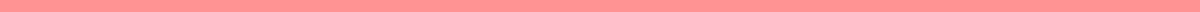 Apology Letters For Mistake in CollegeDear Professor [Last Name],I hope this message finds you well. I am writing to sincerely apologize for not submitting the [Assignment/Project Name] by the deadline on [Due Date]. I understand that this not only disrespects the guidelines you have set but also disrupts the grading schedule you manage for all students.The delay was due to [brief explanation, e.g., "underestimating the time required to complete the project," or "personal health issues"]. I recognize that these reasons do not excuse my failure to meet my responsibilities, and I regret not reaching out earlier for guidance or an extension.To rectify this, I have completed the assignment and attached it with this email, understanding that there may be penalties for its lateness. I am also taking steps to manage my time more effectively and to communicate proactively about any challenges I face in meeting course requirements in the future.Thank you for your understanding and for the dedication you show to our learning. I deeply value the opportunity to learn from you and am committed to demonstrating this through my actions moving forward.Sincerely,[Your Name]